LONG DISTANCE WALKERS ASSOCIATION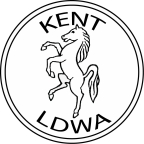 LDWA KENT GROUPTHE SEVENOAKS CIRCULAR CHALLENGE WALKS30 MILE ROUTE DESCRIPTIONSUNDAY 18th March 2018CHECKPOINT OPENING & CLOSING TIMES WILL BE STRICTLY ADHERED TOWelcome to the Sevenoaks Circular Challenge Walks.  Please ensure that your checkcard is endorsed at each checkpoint, and that your number is recorded.  Entrants who arrive at checkpoints after closing time will be retired.  However, if necessary, each checkpoint will remain manned after closing time in an attempt to account for everyone.  It is therefore important that anyone wishing to retire does so at a checkpoint.  If this is not possible, then the organisers must be notified, giving your name and walk number, without delay.TAKE CARE CROSSING & WALKING ON ROADS, ESPECIALLY AFTER DARKGOOD LUCK!Compass bearings are figures in brackets, e.g.  (230)Abbreviations (alphabetically): ahd — ahead, BL — bear left; BR — bear right; bw — bridleway; cnr — corner; cont — continue; DVP — Darent Valley Path; encl — enclosed; fb — footbridge; FL — fork left; fld — field; fllw — follow; fp — footpath; FR — fork right; GR — grid reference; GW — Greensand Way; immed — immediately; jcn — junction; k-gate — kissing gate; L — left; LHS — left hand side; NDW — North Downs Way; opp — opposite; R — right; rd — road; RHS — right hand side; st — stile; thru — through; tk — track; TL — turn left; TR — turn right; wmk — waymark; X — cross; yds — yards.WARNING - There are many local waymarked walks in the area.  In particular there is a series of short circular walks in the Sevenoaks district.  These are waymarked with plastic ‘Sevenoaks Circular’ discs.  Note that these DO NOT refer to this event.  At all times follow the directions of the route description.All 30 Mile Entrants START AT 8amWEST HEATH SCHOOL to Mote FARM (5.5 miles)1.  Ahd along school drive to rd.  TR along verge & in 30yds, WITH CARE, TL to X rd & ahd along RHS of rd opp.  In 200yds TL along LHS of Solefields Road.  In 800yds (& 15yds before T-jcn) X rd & cont on opp pavement.  Swing R with pavement & in 15yds, WITH EXTREME CARE, X main rd via traffic island to opp pavement.  TR, passing entrance to Sevenoaks School.  In 300yds (at end of bus-stop/layby) BL at fp sign along fp into trees.  At end, thru k-gate (please ensure gate is closed).  Ahd for 30yds passing to R of three large pine trees.  TL (45°) - for total of 650yds along valley bottom - keeping parallel to & approx 50yds from fence on L.  Pass deep hollow on L &, where fence turns L, cont ahd.  X intersecting valley bottom & ahd (30°) up fp.  In 160yds, at X-fp (on brow at end of trees on L), TR on fp.  In 30yds pass GW wmk & cont to cnr of stone wall surrounding Knole House (GW wmk).  (GR 538541)2.  Ahd alongside stone wall on L.  In 470yds, at GW wmk at wall cnr, BslightlyR (150°) on clear fp.  In 100yds, ahd (150°) over slanting X-tk & in 40yds pass GW wmk on L to cont on fp into trees.  In 100yds (GW wmk on L) ahd (130°) to X metalled tk & grass triangle to cont on metalled tk (GW).  In 760yds (ignoring all fps to L & R), at T-jcn, TL (leaving GW) on tree-lined metalled drive.  In 250yds FR on grass/cinder tk.  In 150yds, X drive (do not go thru black gates on R) & ahd passing to L of fallen tree to fllw fp with fence on R.  In 500yds, TR thru k-gate in fence (please ensure gate is closed) & in 15yds (at wmk post) TL on winding fp thru trees.  In 150yds, ignore fp to R & cont ahd (90°) ascending on fp between holly bushes.  In 120yds, FR on fp to rd.  WITH CARE, X rd & ahd on fp opp.  In 50yds, WITH CARE, X rd & along restricted byway opp (drive to Nether Fawke).  (GR 557539)3.  In 180yds, BR with drive & at end BL on grass tk (house on R).  In 40yds, FL past concrete pillar on grass tk.  At end, thru smaller gate (please secure) & BL across farmyard to X st beyond barn on L.  Ahd with fence on R & in cnr X st by gate.  BL across fld to X st in cnr.  Descend thru trees & at fld BL with trees on L to X st in cnr.  BR (50°) across valley, thru k-gate & ahd to X st by gate in cnr.  Cont up encl fp to pass white house on L.  Ahd on tarmac drive & in 100yds, at T-jcn, TR on drive for 250yds to rd.  WITH CARE, BL to X rd, along rd opp & in 50yds BR on ‘No Through Road’.  In 650yds (at metal gate & bw sign on L where rd bends R) TL on bw.  In 230yds, at wmk post, BL on bw.  Stay on this tk for 1,100yds (tk descends, keep ahd at X tk in hollow, tk ascends, becomes encl, then descends) to T-jcn.  Here, (GW wmk post) TL on encl bw (GW) & in 700yds, at wmk post & T-jcn, TR thru wooden gates to reach, on R,CHECKPOINT 1 – MOTE FARM 		5.5 MILES
OPENS 08:45		CLOSES 09:45	(GR 584534)MOTE FARM to WEALD MEMORIAL HALL (7.5 miles)4.  Retrace steps thru wooden gates & ahd for 100yds to rd.  WITH CARE, TR on rd & in 35yds TL thru gates (to Ightham Mote) & along drive.  BR with drive, passing Ightham Mote, then car park (both on L) & ahd on encl bw.  In 700yds (ignoring bw to L) thru gate at end & TR on bw with fence/hedge on R.  In cnr, thru smaller gate & in 30yds, X drive & cont ahd on wide encl fp.  At end, X st & cont down with fence/hedge on R to swing R then L & X tk.  Ahd on tk & in 20yds X concrete bridge.  Cont on good tk & in 500yds (& 10yds after second yellow pole on L), TL to X st (GW wmk) by gate.  BR diagonally to X small fld & ahd along encl fp to X two sts at end.  BL with metal fence on L to X drive (twice) & cont to X st in hedge to reach wall at rear of Shipbourne Churchyard.  (GR 591522)5.  Do not enter churchyard.  Cont ahd with wall/hedge on L & in 80yds, at yellow pole on L (might be fallen), BR (235°) to X fld to yellow post on far side.  X earth bridge (wmk post) & TL with ditch on L.  At third tree on L, BR (190°) to X fld to yellow post at wood cnr.  Cont with fence/wood on R &, at end, ahd (190°) to X fld & X fb to R of double gates.  TR on grass verge of rd & in 130yds (at fp sign), WITH CARE, TL to X rd, thru hedge gap & along encl fp.  In 100yds, where fp merges from L, swing R.  Pass deer gate on L & ahd along encl fp with (initially) conifer hedge on R.  At end (high metal gate on L), keep ahd on fp thru wood to rd.  TL & in 25yds (fp sign) TR thru hedge gap & along RHS of fld.  In cnr, cont thru gap on fp thru wood.  X st & ahd along encl fp.  X st, X vehicle bridge, X st & cont along encl fp.  X dilapidated st & ahd on fp thru wood to X st onto drive.  Ahd (270°) on drive for 550yds to rd (Riding Lane)  (GR 570508)6.  WITH CARE, X rd & TL (facing oncoming traffic – single file please).  In 325yds, at Monks Cottage on R, WITH CARE, X to cont on LHS of rd using narrow verge (CARE & SINGLE FILE PLEASE).  At end of RH bend in rd, BL on metalled fp with hedge/fence on L.  In 350yds, at post box, TR & WITH CARE, X rd and along Vines Lane opp.  In 650yds, just before T-jcn (Mill Lane), WITH CARE pass to L of grass island, X rd & X st (fp sign).  Ahd with fence & trees on R.  When fence & trees turn R, cont ahd (245°) to X fld on fp (passing lone tree) to clump of trees.  Ahd on grass tk thru trees & at fld, cont (260°) on grass fp to pass fence/wood on R.  At end of fence/wood, keep ahd on fp to X earth bridge.  Cont on fp & 20yds after joining fence/hedge on L, BL thru wide gap.  Immed TR with hedge & wooden barn on R & cont on RHS of fld to X st in cnr.  WITH EXTREME CARE, (BEWARE – NO BARRIER AT BOTTOM AND FAST TRAFFIC), down steps to pavement  (GR 552499)7.  TL along pavement & in 350yds (& 80yds before 40 mph sign), WITH EXTREME CARE, TR to X rd to fp sign.  Ahd on fp & in 15yds X st.  Immed TR down bank with fence & then ditch on R.  Cont on RHS of fld & in cnr X st.  Cont on rough fp & in 50yds ahd on tk.  In 40yds, keep ahd to pass dilapidated st to L of garages.  Ahd on faint fp to X st in cnr.  X duckboard then X st.  Swing L uphill to X st & fllw spiral fp to X bridge over A21.  At end (wmk), TR down steps & thru k-gate.  Ahd along RHS of fld to X st 15yds L of cnr.  Ahd (320°) on fp thru small wood & in 80yds, cont on RHS of fld to X st into horse paddock.  TL (270°) to X paddock, thru metal gate & cont (270°) across paddock passing immed to R of fallen tree at far side.  Thru chain gate, X tk & thru k-gate opp.  BR (290°) to X cnr of paddock & X st in metal fence.  TL (tennis court on R) & thru white gate (please ensure gate is closed) into paddock.  BR (270°) diagonally across paddock to X st in hedge 10yds to L of cnr.  X grass to rd (Nizels Lane).  (GR 546500)8.  TR on rd.  In 80yds, ignore fp sign on L & in further 40yds, at next fp sign, TL on fp onto golf course.  BR with hedge on R.  At end of hedge (wmk post) (WITH CARE – GOLF BALLS FROM R) X fairway, pass sign & wmk post on R & ahd down gravel tk with trees on R.  At bottom, ignore tk to R & in 10yds, FR/ahd on grass fp with hedge on R & raised tee on L.  Immed after wooden hut on L (at wmk post), TL on tk with raised tee on R.  X cinder tk, pass wmk post on R & ahd thru tunnel under railway.  Thru gate, TL & X fb in cnr.  Immed TR with hedge on R.  At hedge cnr, TR (still with hedge on R) & in cnr thru smaller gate.  TL with hedge on L & in 80yds TL thru gate.  TR (250°) on fp across fld & in 200yds pass between fence/brambles on L and large tree on R.  Ahd on fp & in 80yds ignore gate on L.  Cont on LHS of fld & in cnr, thru gate to rd (Eggpie Lane).  (GR 534500)9.  TR & in 40yds, at T-jcn, TL on rd.  In 40yds (at fp sign), TR on encl fp.  At end, thru k-gate, along RHS of fld & thru k-gate in cnr (ignore fp to L).  Ahd on RHS of fld & in cnr, thru gate, X tk & thru gate.  Cont for 20yds, then BslightlyL (270°) over brow to go down fld (passing to L of isolated tree).  At bottom, thru gate in tree line.  WITH CARE, down steps & X fb into fld.  BslightlyL (250°) to X fld & thru chain gate (to L of tree) to rd.  TR & in 150yds (at fp/byway sign), TR along byway thru trees.  Ascend gradually (ignoring all fps to L & R) & in 760yds, at jcn with house immed beyond, FL (wmk) past wooden posts & cont up fp.  In 150yds, at end, pass wooden posts & in 40yds TR to front entrance ofCHECKPOINT 2 - WEALD MEMORIAL HALL		13.0 MILES
OPENS 10:00		CLOSES 12:00			(GR 528507)WEALD MEMORIAL HALL to DRYHILL PARK (4.5 miles)10.  Leave hall & immed TR up steps to X green (350°), aiming just to R of cream coloured house on far side.  X rd & along tk (Wickhurst Road).  Cont along this tk passing Roughets after 900yds & then Colehurst Farm after a further 200yds.  Cont now on tarmac.  Ignore L turn to Wickhurst Manor Farm & keep ahd passing 15 MPH sign up lane.  (from this point you are joined by the 15 & 20 mile routes).  In 700yds, at ‘Sunnybrae’ on L, TR by wmk post steeply uphill on drive.  At end of drive bash on up encl fp to rd.  TR & in 30yds TL up fp to rd.  TL on rd & in 150yds TR on fp.  In 100yds FR & at rd, X & thru k-gate opp.  Cont on fp (becoming tk), ignoring all L & R turnings, for 1,300yds to go thru gap by gate to rd.  (GR 514538)11.  TL on rd for 800yds to T-jcn.  WITH CARE, ahd to X rd & along bw opp (Green Lane Farm).  At farm swing R & in 30yds ahd down bw.  In 240yds TL thru k-gate & ahd with holly trees on L.  At bottom BL thru k-gate.  BR across rd, thru gap & ahd up bw.  In 100yds, when tk swings L, keep ahd (ignoring all L & R turnings) & in 800yds reach T-jcn.  TR down tk to pass Dryhill Farm.  Cont ahd on rd & 100yds after Wellers Farm on L, TR thru entrance toCHECKPOINT 3 – DRYHILL PARK			17.5 MILES
OPENS 10:40		CLOSES 13:30		(GR 497553)DRYHILL PARK to KNOCKHOLT VILLAGE HALL (3.4 miles) 12.  From red dog-waste bin X grass (0°) to take fp to L of fallen wmk post.  Go down steps & thru k-gate into fld.  Ahd along LHS of fld.  TR in cnr & in 60yds, at wmk post, TL thru chain gate to rd.  EXTREME CARE! X slip rd (traffic from R).  TR along pavement for 30yds.  Then TL to X west-bound carriage-way (traffic from R) to central reservation.  Then X east-bound carriage-way (traffic from L) to go thru gap in barrier & TR across bridge.  At end of fence on L, TL down fp to X slip rd (traffic from L).  Ahd down steps & X st into fld.  BL on encl fp across fld, thru k-gate & cont along fp to rd.  TL for 150yds then TL at rd jcn (to CHEVENING).  (GR 500561)13.  Ahd on rd passing The Bricklayers Arms pub (note sign) on L after 150yds.  (Please note the 15 mile folk turn right at this point – do not follow them!).  Cont along pavement for 800yds Xing motorways.  Cont to rd jcn, X rd & ahd (NO THROUGH ROAD) to reach Chevening Church on R.  Immed before church, TR thru gate on fp thru churchyard (with church on L).  Immed after seat on L, TL on fp.  Thru gate, X tk & ahd on encl fp.  Cont in the same direction between fences, to X drive & cont ahd, still between fences, & thru k-gate.  Ahd along LHS of fld to X new st in cnr.  Ahd steeply up encl fp & thru gate.  Cont up LHS fld.  In cnr, join NDW & TL thru gap by gate to rd.  (GR 484591)14.  TR & in 30yds ignore NDW on L.  Cont along rd for 600yds to reach T-jcn with Harrow Road.  TL past Three Horseshoes pub on L.  At jcn, X Main Road & TL along RHS pavement.  In 220yds, TL to X rd, ahd to L of Knockholt Village Club & into rear car park to reach CHECKPOINT 4 – KNOCKHOLT VILLAGE HALL	20.9 MILES
OPENS 11:30		CLOSES 14:40		(GR 480595)KNOCKHOLT VILLAGE HALL to ROSE & CROWN, DUNTON GREEN  (4.2 miles)15.  Retrace steps to X rd.  TL on pavement for 1500yds (ignoring all side turnings) to reach church on R & school on L.  50yds after school, at bus-stop in small lay-by, TL to X rd & pass immed to R of white house.  Ahd along encl fp & pass old st into fld.  Ahd (140°) across fld to X st.  X next fld (135°) to the L of clump of trees & cont to reach hedgerow (at NDW wmk post).  TL at hedgerow & in cnr TL (NDW wmk).  Cont to fingerpost where TR down steps to X minor rd & thru k-gate opp.  Cont along RHS fld to reach k-gate in cnr.  Thru k-gate & cont on fp with wire fence initially on R.  Fllw main fp thru trees ignoring minor fps to L or R to go thru k-gate (NDW wmk).  TR with fence on R to reach two curved brick structures on R.  Cont with fence & trees on R & fllw fp as it curves to the L around RHS fld to go thru gate in cnr (ignore gate to R to narrow view).  Cont along RHS fld to pass thru k-gate into next fld.  Cont with trees & fence on R to go thru k-gate to rd.  (GR 484591)16.  TR & in 30yds, TL (NDW) thru gap by gate.  Ahd along LHS fld & thru k-gate in cnr.  BR with trees on R.  In 20yds, BR along wide tk between trees.  At end, thru k-gate & TR.  In 30yds, do not go thru gate but swing L on RHS fld.  In 300yds, at fence cnr, BR between trees past NDW wmk post.  At next cnr (NDW wmk post), TL on fp past red-topped post & thru k-gate in cnr.  TL & cont with barbed wire fence & later metal fence on L to reach fence cnr on L.  BL with metal fence on L to reach NDW wmk post.  Ahd over open section of fld & in 120yds, join metal fence/trees on L.  X next open section of fld passing a pair of prominent trees on R to reach NDW wmk & k-gate in cnr.  Thru k-gate & fllw LHS fld.  In 100yds, at wmk post, TsharpL thru rusty k-gate on narrow fp thru trees.  After 35 yds, at crossing fp, TR (130°) on faint fp & in 50yds thru gate into fld.  (GR 495584)17.  Ahd along LHS fld.  In 250yds, in cnr, do not go thru squeeze st on L but TR & crack on down LHS fld with hedge/fence on L.  In 220yds, in cnr, do not go thru gate ahd but TL thru squeeze st/hedge gap & immed TR down RHS fld.  Cont ahd with metal fence & farm buildings to R.  Just before cnr, go thru gap by gates on R & ahd to rd.  WITH CARE X rd & TL along pavement opp to reach roundabout.  TR (Morants Court Road).  X motorway bridge.  At end of the crash-barrier, X rd & TR on pavement opp.  In 650yds, TL into car park &CHECKPOINT 5 - ROSE & CROWN CAR PARK, DUNTON GREEN	25.1 MILES
OPENS 11:15		CLOSES 16:00					(GR 506579)DUNTON GREEN to Finish (6.3 miles).18.  Return to pavement & TL to reach rd jcn on the L.  TL & in 50yds, at Chaucer Garage, WITH CARE X rd & cont on opp pavement.  In 150yds (at NDW signpost on R just before Donnington Manor Hotel), TR along encl fp to reach NDW wmk post.  Ahd between hedge on R & fence on L to reach open fld.  Cont along RHS fld, gradually ascending.  Just before brow, keep R of NDW wmk post on fp thru trees (fence on R) to emerge into the open.  B slightly R (70°) on fp across flinty fld to gate & st.  Do not go thru gate or X st but TR to fllw LHS fld (with fence & railway on L), to go thru gate.  (GR 514583)19.  Ahd to pass thru next gate.  Ahd with fence on L.  In 150yds, pass to L of DVP wmk post on fp thru trees to emerge on fld edge once more (at wmk post), where TL with black metal fence on L.  In 50yds, at DVP wmk post, keep L by fence on fp & ahd to reach metalled tk.  BL under motorway bridge.  In 40yds, at wmk post, ignore fence gap on L & in further 40yds (DVP wmk post), BL thru fence gap & ahd on fp.  In 60yds, swing L with fp to T-jcn & TL then BR under railway bridge.  Ahd to X st.  X large fld (90°) to far L hand cnr.  X st by gate to rd.  (GR 519578)20.  TR along verge & later with CARE along rd.  Cont ahd passing houses & farm building on L to pass 30 mph signs.  In 60yds, BL (DVP) along drive to reach & pass thru k-gate to the R of house No.  20.  Ahd (DVP) on encl fp.  In 500yds, ignore fp to R (wmk post on L).  Ahd passing electricity sub-station on R to go thru k-gate & X small concrete fb.  Cont on encl fp (Sevenoaks Wildfowl Reserve on L) to pass thru k-gate & emerge from trees.  Immed TL (permissive for day of event only) & in 20yds go thru gate.  Cont ahd along encl fp & in 300 yds TR onto metalled track.  In 350yds reach main road (A25).  (GR 522563)21.  TL along pavement & in 230yds BL on rd leading to Knole Academy.  In 40yds, at ‘roundabout’, TR along rd (on pavement on L) thru underpass.  In 10yds TL up pavement & in 140yds, TR along Bradbourne Road.  Fllw for 850yds to end at main rd (keeping on RHS pavement towards end).  WITH CARE, X main rd (via pedestrian Xing on R) & ahd along Holly Bush Lane opp.  In 280yds, at rd jcn, cont ahd (still Holly Bush Lane).  In 160yds, at fp signpost on R, TL to X rd, pass barrier & along drive (fence on L & later hockey pitches on R).  In 160yds (30yds before end of fence on L), TR on fp.  In 10yds (café on L) TR on fp & in 15yds TL along rd past car park on L.  In 100yds, at T-jcn, X rd & BL (130°) down grass field, aiming for L end of wooden fence.  At far side, squeeze thru gap between end of fence and gate & BR down to rd.  TR on pavement & in 50yds (at end) WITH EXTREME CARE TL to X rd & thru wooden & metal gates in wall into Knole Park.  Please ensure both gates are closed.  (GR 535553)22.  TR on fp & in 30yds, TL on metalled tk, swinging R along valley bottom.  In 500yds, where tk rises more steeply, BR (230°) along grass valley.  In 530yds ahd over raised X-fp & in 160yds BL (160°) on valley bottom.  In 120yds, X raised drive by ‘passing bay’ sign.  Cont ahd (150°) on grass valley & in 350yds, at jcn (now retracing this morning’s outward route to finish), TR (215°) along adjoining valley bottom.  In 350yds pass deep hollow on R.  At end of hollow, FL/ahd (210°) on worn, ascending fp for 275yds to prominent clump of pine trees.  At clump of trees, TR & in 30yds, thru k-gate in fence (please ensure gate is closed) & ahd on fp thru trees to rd (A225).  BR along pavement & in 300yds X entrance to Sevenoaks School.  In 15yds, WITH EXTREME CARE, X main rd via traffic island & cont on pavement opp.  In 15yds TL into Solefields Road & in 15yds X to fllw RHS pavement.  In 800yds, at T-jcn at end, WITH CARE, TR up rd with houses on R.  In 200yds, at T-jcn, TR & in 30yds, WITH CARE, TL to X rd & along drive of West Heath School to finish.31.4 miles		CLOSES 18.30		(GR 527529)WELL DONE !!!!!!